Viestin julkaiseminen uutissyötteessäVoit aloittaa keskusteluita organisaatiosi jäsenten kanssa julkaisemalla viestin joko oman sivustosi tai ryhmäsivuston uutissyötteessä.    Yksinkertaisen viestin luominenNapsauta Aloita keskustelu -ruutua.Kirjoita ruutuun viesti.
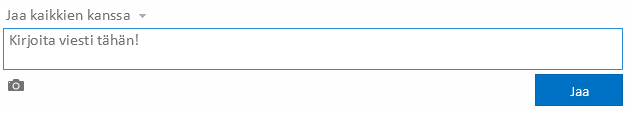 Valitse Jaa.Kuvan lisääminen viestiinNapsauta Aloita keskustelu -ruutua.Kirjoita viesti (valinnainen).Napsauta kamera-painiketta.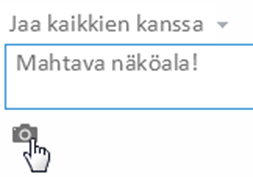 Hae kuva selaamalla ja valitse Avaa.Valitse Lataa.Tiedostolinkin lisääminen viestiinSiirry SharePoint-kirjastoon, joka sisältää haluamasi asiakirjan.Avaa asiakirjan selite napsauttamalla kolmea pistettä.Kopio asiakirjan URL-osoite.
 
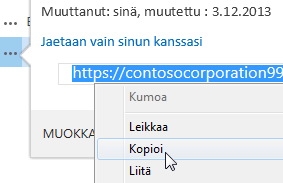 Valitse Uutissyöte sivun yläosassa (tai siirry haluamaasi ryhmäsivuston uutissyötteeseen).Napsauta Aloita keskustelu -ruutua.Napsauta asiakirjan URL-osoitetta hiiren kakkospainikkeella ja liitä se ruutuun.Napsauta Näyttötapa-ruutua ja kirjoita asiakirjan linkki haluamaasi muotoon. Napsauta sen jälkeen valintamerkkiä.Valitse Jaa.Verkkosivun linkin lisääminen viestiinSiirry verkkosivulle, jonka linkin haluat lisätä.Kopioi verkkosivun URL-osoite.Valitse Uutissyöte sivun yläosassa (tai siirry haluamaasi ryhmäsivuston uutissyötteeseen).Napsauta Aloita keskustelu -ruutua.Napsauta verkkosivun URL-osoitetta hiiren kakkospainikkeella ja liitä se ruutuun.Napsauta Näyttötapa-ruutua ja kirjoita  verkkosivun linkki haluaamaasi muotoon. Napsauta sen jälkeen valintaruutua.
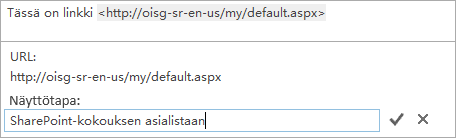 Valitse Jaa.Videon lisääminen viestiinToimi samalla tavalla kuin yllä kohdassa Verkkosivun linkin lisääminen viestiin.Henkilön mainitseminen viestissäNapsauta Aloita keskustelu -ruutua.Kirjoita @-merkki.Ala kirjoittaa sen henkilön nimeä, jonka haluat mainita.Valitse nimi luettelosta, jos se tulee näkyviin. 
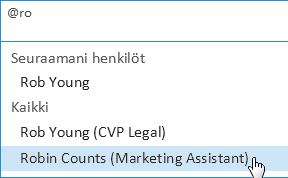 Ristikkomerkin lisääminen viestiinNapsauta Aloita keskustelu -ruutua.Kirjoita #-merkki.Ala kirjoittaa tunnistetta, jonka haluat lisätä.Valitse tunniste luettelosta, jos se tulee näkyviin.


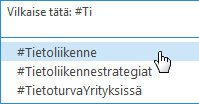 Viimeistele viesti ja valitse sitten Jaa.Viimeistele viesti ja valitse Jaa. KATSO MYÖS.Viestin julkaiseminen kaikille
http://office.microsoft.com/fi-fi/redir/HA102785948.aspxOminaisuuksien lisääminen uutissyötteen viestiin 
http://office.microsoft.com/fi-fi/redir/HA10278575.aspxTiedon saaminen sinua kiinnostavista aiheista tunnisteita seuraamalla
http://office.microsoft.com/fi-fi/redir/HA102785925.aspxHenkilöiden ja heidän toimintansa seuraaminen
http://office.microsoft.com/fi-fi/redir/HA102785944.aspxUutissyötteesä näkyvät kohteet
http://office.microsoft.com/fi-fi/redir/HA102785941.aspx